							 Αθήνα 27 Ιουλίου 2020							        Α.Π.: 6393ΔΕΛΤΙΟ ΤΥΠΟΥΚόστος και γραφειοκρατία στο σύστημα Υγείας αναμένεται να προσθέσει ο νέος Οργανισμός Διασφάλισης της Ποιότητας στην Υγεία Α.Ε. (ΟΔΙΠΥ Α.Ε.) που δημιουργείται από το υπουργείο Υγείας με το νομοσχέδιο που έχει κατατεθεί στη Βουλή. Ο Πανελλήνιος Ιατρικός Σύλλογος (ΠΙΣ) κατά τη διάρκεια ακρόασης των φορέων στη Βουλή από την ηγεσία του υπουργείου Υγείας, εξέφρασε την έντονη αντίδρασή του στη δημιουργία ενός ακόμη Οργανισμού ο οποίος θα έχει τη μορφή ανώνυμης εταιρείας με μοναδικό μέτοχο το κράτος, προκειμένου να ελέγχει τις υπηρεσίες του… κράτους. Ο ΠΙΣ θεωρεί ότι εφόσον συνίσταται ανώνυμη εταιρεία, στο μετοχικό της κεφάλαιο θα πρέπει να συμμετέχει ο Ιατρικός Κόσμος εκπροσωπούμενος από τον Π.Ι.Σ. και Ιατρικούς Συλλόγους, ώστε να διασφαλίζεται η ανεξαρτησία και η αμεροληψία. Αντίστοιχα θα πρέπει να συμμετέχει στη διοίκηση της Εταιρείας με εκπροσώπηση στο Διοικητικό Συμβούλιο. Διαφορετικά θα δημιουργηθεί άλλος ένας Οργανισμός αντίστοιχος με την ΕΣΑΝ ΑΕ, η οποία από τη στιγμή που μετατράπηκε από την κυβέρνηση του ΣΥΡΙΖΑ σε ΔΕΚΟ, δεν παρήγαγε απολύτως κανένα έργο. Αντίθετα προκαλεί ακόμη και σήμερα μόνο κόστος στο σύστημα υγείας με την καταβολή των υψηλών αμοιβών των στελεχών του. Όπως η ΕΣΑΝ έτσι και ο ΟΔΙΠΥ από τη σύστασή του ξεκινά με απολύτως αρνητικούς οιωνούς. Άλλωστε ο ΟΔΙΠΥ δεν μπορεί να υποκαταστήσει την αδειοδοτική διαδικασία που προβλέπεται για τους φορείς της Πρωτοβάθμιας Φροντίδας Υγείας και ανήκει στους Ιατρικούς Συλλόγους. Ιδιαίτερα μάλιστα όταν η διασφάλιση της ποιότητας των υπηρεσιών βεβαιώνεται από φορείς διεθνούς κύρους αναγνωρισμένης αξίας (ISO) και δεν απαιτείται η βεβαίωση μιας «κρατικής» ανώνυμης εταιρείας.Ο Πανελλήνιος Ιατρικός Σύλλογος ζητά από την ηγεσία του υπουργείου Υγείας να διορθώσει άμεσα τη μετοχική σύνθεση του νέου Οργανισμού, προκειμένου να μην επιβαρυνθεί το σύστημα υγείας, συνεπώς και οι πολίτες, με άλλον έναν φορέα που θα επιφέρει επιπλέον κόστος στο ήδη υποχρηματοδοτούμενο σύστημα. Για το Δ.Σ. του Π.Ι.Σ.Ο Πρόεδρος                               Ο Γενικός Γραμματέας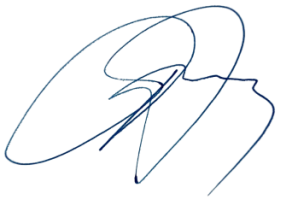 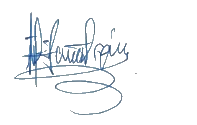 Δρ Αθανάσιος Α. Εξαδάκτυλος 		Δρ  Γεώργιος  Ι. Ελευθερίου        Πλαστικός Χειρουργός                 	        Αγγειοχειρουργός